SUPPLEMENTARY MATERIALSupplementary Table S1. Norovirus genogroups and genotypes by year of collection*No norovirus GI strains from 2009 and 2010 were genotyped.Supplementary Table S2. Frequency of RdRp/capsid combinations detected from 2009-2013 in children with severe gastroenteritis in South Africa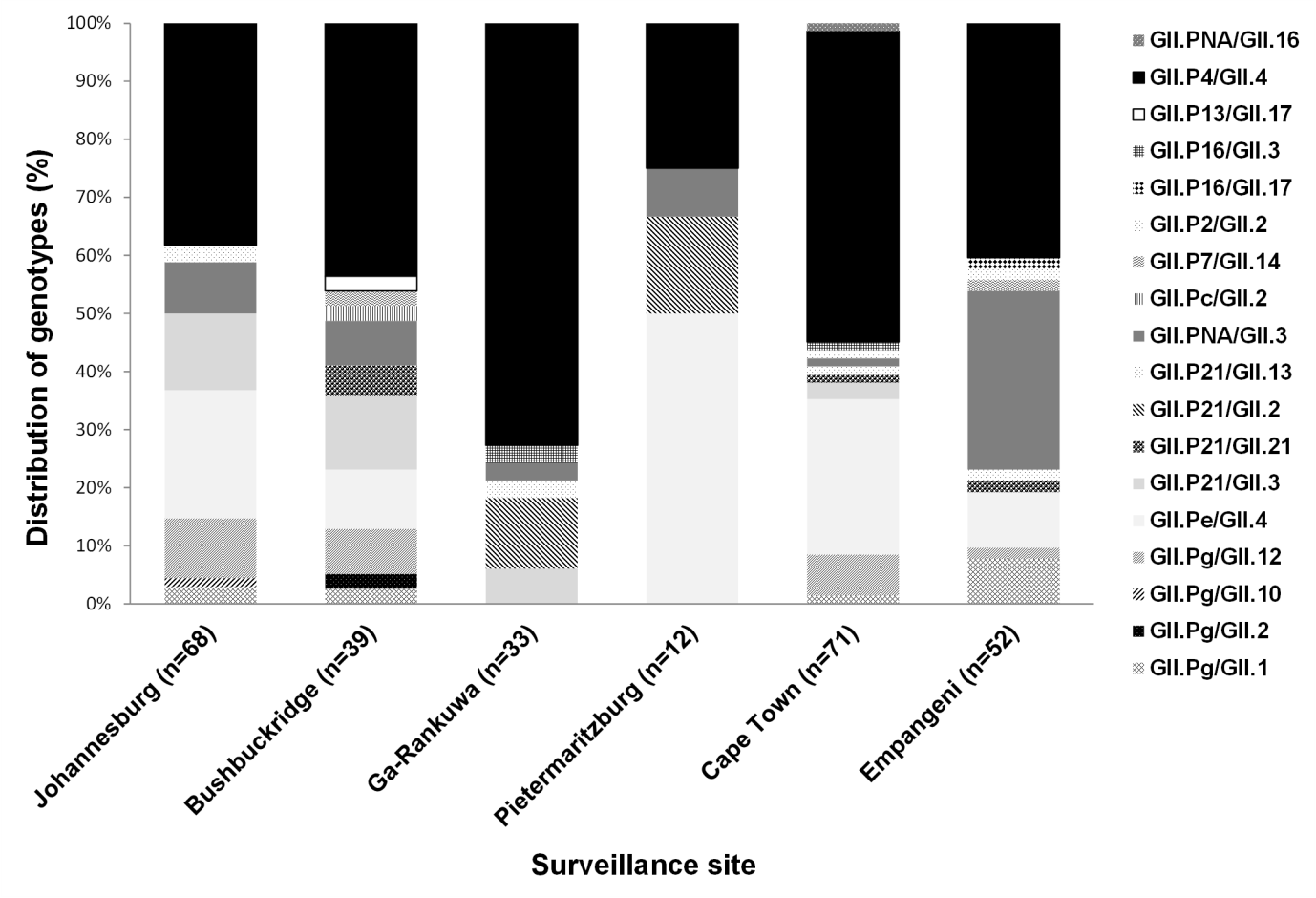 Supplementary Figure S1: Distribution of combined GII RdRp/capsid genotypes of 275 strains across the surveillance sites. Johannesburg=Chris Hani Baragwanath Hospital, Ga-Rankuwa=Dr George Mukhari Hospital, Empangeni=Ngwelazane Hospital, Pietermaritzburg=Edendale Hospital, Cape Town=Children’s Red Cross Hospital, Bushbuckridge=Matikwane and Mapulaneng Hospitals.GenotypeYear of collectionYear of collectionYear of collectionYear of collectionYear of collectionRdRp-based2009*2010*201120122013Total %GI.P211 0.3GI.P3235 1.6GI.P611 0.3GI.P7213  1GI.Pb110.3GI.Pf11 0.3GI.PNA2241.3GII.P23115 1.6GII.P4202233529136 44.2GII.P7220.7GII.P1311 0.3GII.P16112 0.7GII.P2181055331  10.1GII.Pc110.3GII.Pe1073451 16.6GII.Pg5168929  9.4GII.PNA2312834  11Total genotyped3339617996308100Capsid-basedGI.1110.3GI.2110.3GI.3754164.7GI.51120.6GI.61120.6GI.72130.9GI.NA1120.6GII.16282.4GII.223413133.8GII.361174265415.9GII.4222246584319156.3GII.623161.8GII.711130.9GII.10110.3GII.126155175GII.131341.2GII.141672.0GII.16110.3GII.171120.6GII.2113151.5Total genotyped4039818594339100RdRp/CapsidYear of collectionYear of collectionYear of collectionYear of collectionYear of collectionGenotype20092010201120122013Total%GII.Pg/GII.16282.9GII.Pg/GII.2110.4GII.Pg/GII.10110.4GII.Pg/GII.125155165.8GII.Pe/GII.4 107324917.8GII.P21/GII.36921186.5GII.P21/GII.213141.5GII.P21/GII.223162.2GII.P21/GII.131231.1GII.PNA/GII.3121242810.2GII.Pc/GII.2110.4GII.P7/GII.14220.7GII.P2/GII.23141.5GII.P16/GII.17110.4GII.P16/GII.31120.7GII.P13/GII.17110.4GII.P4/GII.420213248812946.9GII.PNA/GII.16110.4